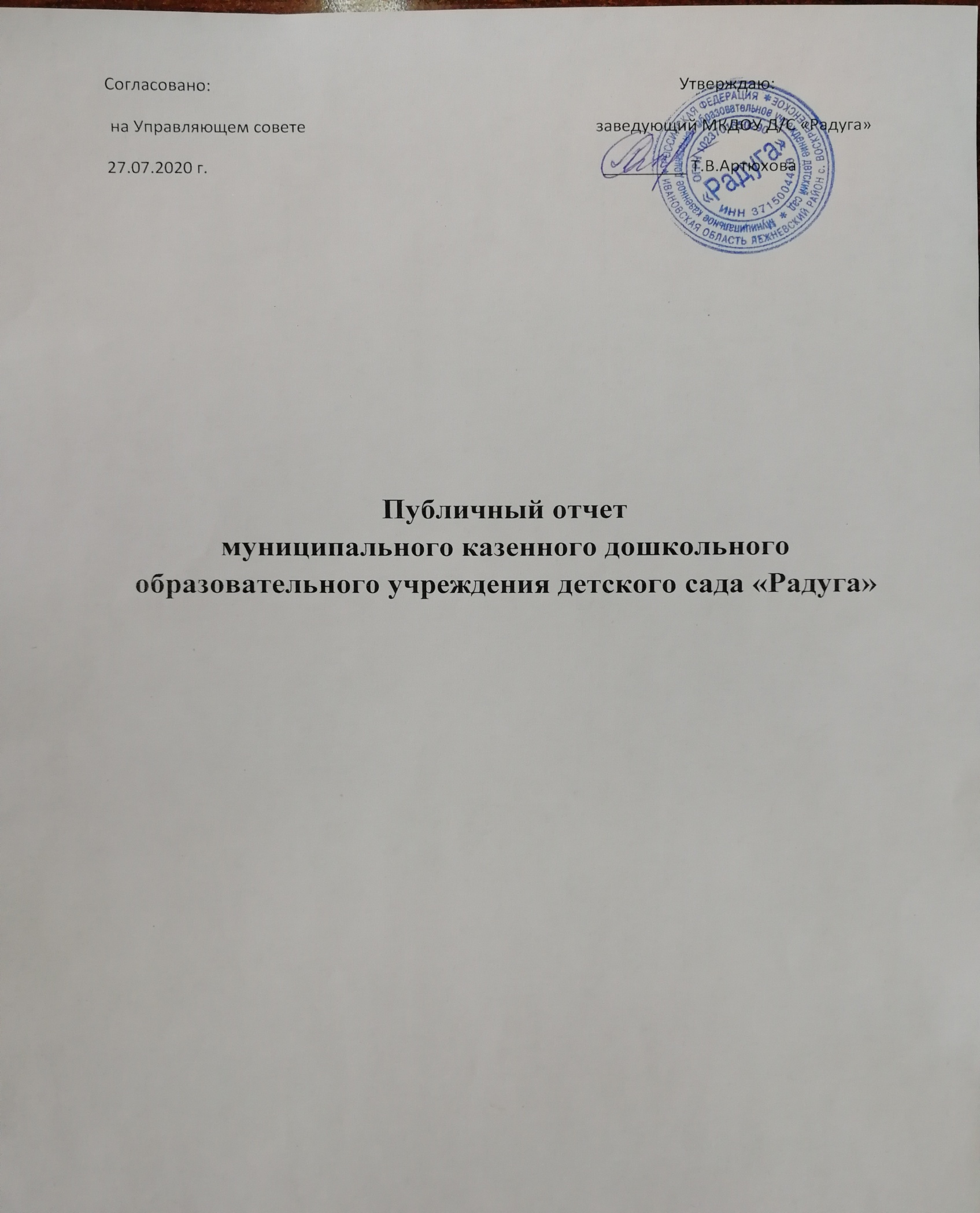 Общая характеристика образовательного учрежденияПолное официальное  наименование дошкольного образовательного учреждения в соответствии с Уставом: Муниципальное казенное дошкольное образовательное учреждение  детский сад «Радуга» Официальное сокращенное наименование Учреждения: МКДОУ Д/С «Радуга» Юридический адрес: 155122, Ивановская область, Лежневский р/н, с. Воскресенское, ул. Молодежная, д.6 Фактический адрес: 155122, Ивановская область, Лежневский р/н, с. Воскресенское, ул. Молодежная, д.6 Учредителем является муниципальное образование Лежневский муниципальный район Ивановской области.Функции и полномочия учредителя в отношении учреждения осуществляет Администрация Лежневского муниципального района Ивановской области.1.6 Лицензия на право осуществления образовательной  деятельности   №2072 от 08. 06. 2018г.  Серия 37Л01 № 0001624Детский сад осуществляет деятельность на территории Лежневского сельского поселения в с. Воскресенское. ДОУ тесно сотрудничает с Воскресенским ДК, библиотекой, ВОШ. Воспитанники ДОУ являются активными участниками мероприятий, проводимых социальными партнерами, что способствует созданию оптимальных условий для расширения кругозора дошкольников(освоения предметного и природного окружения, развития мышления, обогащения словаря,  формирования навыков общения, знакомства с историей и традициями народа), формирования общей культуры дошкольников. Большое внимание уделяем созданию развивающей среды  не только в группах, но и на участках ДОУ. Результаты анкетирования показывают, что родители  удовлетворены качеством предоставляемых услуг.Краткая история ДОУ:Детский сад функционирует с 1986 года. В феврале 2017года детский сад переехал в здание Воскресенской образовательной  школы после перепланировки и ремонта . В дошкольном образовательном учреждении созданы необходимые условия для организации и проведения образовательного процесса. Лечебно-оздоровительный комплекс представлен  процедурным кабинетом. Имеется пищеблок, прачечная ,    музыкально-физкультурный зал.Все кабинеты оснащены современным оборудованием, обеспечены необходимым учебно-наглядным и дидактическим материалом, техническими средствами.В состав детских групповых блоков  входят раздевальная, групповая, спальная, туалетная комната. Характеристика участников воспитательно-образовательного процессаСведения о воспитанниках:Всего воспитанников – 39 человек, две разновозрастные группы.Динамика численности воспитанников:Численность воспитанников остается стабильной и соответствует плановой наполняемости.Средняя родительская плата за год составляет 17400 рублей/1450 руб. в месяц.Коллектив  родителей:Многодетных семей в которых воспитывается 3 и более детей -  10Полных семей – 77%, неполных семей -33%Социальный статус родителей: рабочие -79%, служащие -3%, временно неработающие – 18%Степень участия в жизни сада: активное -75%,пассивное – 25% 3. Кадровое обеспечение  образовательного процессаЗаведующий, старший воспитатель,4 педагога - музыкальный руководитель Педагогический стаж работников.Возраст педагоговУровень образования педагогов.4. Особенности образовательного процесса.Содержание образовательного процесса выстроено с учетом ФГОС, по образовательной программе  дошкольного образования МКДОУ «Радуга» В образовательной программе  дошкольного образования реализован подход к организации целостного развития и воспитания ребёнка дошкольного возраста как субъекта детской деятельности и поведения.В основной части образовательной программы дошкольного образования  представлено содержание психолого-педагогической работы по освоению детьми образовательных областей:-социально-коммуникативное развитие;-познавательное развитие;-речевое развитие;-художественно-эстетическое развитие;-физическое развитиеВ дополнительной части (формируемой участниками образовательных отношений)   представлены программы, которые расширяют и углубляют основное образовательное содержание и позволяют удовлетворить разнообразные образовательные потребности современной семьи и избирательные интересы дошкольников, реализовать развивающий потенциал регионального компонента.В МКДОУ реализуются бесплатные дополнительные образовательные услуги, направленные на развитие познавательных и  творческих способностей детей:- «Светофорчик»- Цветик-семицветик»-театральный кружокОрганизация режима пребывания детей в образовательном учрежденииРежим работы: пятидневная рабочая неделя при 10,5 часовом  пребывании детей. График работы  с 7-30  до 18-00 часов.Режим дня составлен с учётом возрастных особенностей детей каждой группы и соответствует основной общеразвивающей программе, в режиме дня прописана деятельность детей, количество и продолжительность которых соответствует возрастным нормам.                                                                              В режиме дня указана общая длительность организованной образовательной деятельности, включая перерывы между ее различными видами. Педагог самостоятельно дозирует объем образовательной нагрузки, не превышая при этом максимально допустимую санитарно-эпидемиологическими правилами и нормативами нагрузку.В режиме дня указана общая длительность организованной образовательной деятельности, включая перерывы между ее различными видами. Педагог самостоятельно дозирует объем образовательной нагрузки, не превышая при этом максимально допустимую санитарно-эпидемиологическими правилами и нормативами нагрузку. Формой обучения является непосредственно образовательная деятельность (НОД). Здесь широко используются дадактические игры и упражнения, игровые ситуации, демонстрационный и раздаточный материал, экспериментирование. В течение  учебного года образовательная деятельность ведется ежедневно, согласно учебному плану. Педагогический коллектив работает по следующим направлениям:Ознакомление с ПДД через игровую деятельностьРазвитие речевой активности через театрализованную деятельность.Ознакомление детей с русской народной культурой и традициями.Результаты деятельности дошкольного образовательного учрежденияВнутренний мониторинг качества образования в МКДОУ д/с «Радуга»  предусматривает получение объективной информации по усвоению общеобразовательной программы дошкольного образования методом экспертных оценок - диагностики и мониторинга, которые проводятся 2 раза в год.Анализ прохождения адаптационного периода детьми за 2019 учебный годРаспределение детей по группам здоровья:Общий уровень физического развития детей на май 2020 годаВ саду организовано 4-х разовое сбалансированное питание, согласно 10-дневному меню, дополнительно организован 2-й завтрак в виде кисло-молочных, напитков, соков. Рацион детского питания разнообразный, натуральные нормы и калорийность соответствует нормам. Проводится еженедельный мониторинг выполнения натуральных норм питания.С целью сохранения и укрепления здоровья детей в детском саду реализуются программы летней оздоровительной работы, режим закаливания.В плане обеспечения  пожарной безопасности в ДОУ установлена пожарная сигнализация, разработан и систематически отрабатывается на тренировках личного состава план действий при пожаре. С целью предотвращения проникновения посторонних лиц в помещения детского сада введен  пропускной режим, в 2019 г. установлен домофон, имеется видеонаблюдение, кнопка тревожной сигнализации.Ресурсное обеспечение воспитательно-образовательного процессаСодержание всех пространственных зон предметно-развивающей среды ДОУ соответствует основной задаче - всестороннему развитию ребёнка: развитию его мотивационной сферы, интеллектуальных и творческих качеств личности. За каждым помещением детского сада закреплен ответственный сотрудник, который следит за соблюдением санитарных норм, техники безопасности. Педагоги ДОУ активно занимаются пополнением предметно-развивающей среды – изготовлением игр, пособий, практических материалов для работы с детьми. Администрация детского сада следит за своевременным пополнением предметно-развивающей среды новыми игрушками и пособиями, в соответствии с возрастными и индивидуальными особенностями детей и современными разработками в индустрии развивающих игрушекУчастие в мероприятиях в 2019-2020 учебном году.Районные конкурсы  :Лучшее оформление пирога – 2 место семья Дергилевых; «Подарок для мамы» - семья Шенягиных и Киселевых (грамоты)Педагог года – приняла участие Пучкова Е.Г.Областные конкурсы:« Предотвращени, спасение, помощь» - благодарственные письма участникам Всероссийские акции:«Окна Победы», «День России», «Рисунок на асфальте» к 22 июня, «Сад Победы»Международные  дистанционные конкурсы:«Снеговик» 12 воспитанников отмечены дипломами. Дергилев Дима стал победителем.Общесадовые конкурсы:«Светлый праздник»; «Дары Осени», «Новогоднее украшение»,                                                                                                        «Кормушка для птиц»Заключение:На основе полученных результатов мы выявили, что актуальные проблемы для нас: повышение качества образования, через вовлечение родителей в образовательный процесс , совершенствование оздоровительной деятельности успешно решаются, однако требуется дальнейшее совершенствование работы в этих других направлениях. Основные направления развития МКДОУ на следующий год:Совершенствование материально-технического оснащения МКДОУ;Продолжать внедрять  здоровьесберегающие технологии в образовательный процесс ДОУ.Обобщение и распространение опыта работы воспитателей на районном и других уровнях.Внедрение новых форм взаимодействия с родителями.ГодКол-воДо 3 летОт 3 до 5 летОт 5 до 10 летОт 10 до 15 летОт 15 до 20 лет От 20 до30 летОт 30 и более2019-2020г.6 чел.0%0%0%0%0%0%6-100%ГодКол-во20-30 лет31-40 лет41-50 летВыше 50 лет2019г-2020г6--1-17%5-83%ВысшееСредне-профессиональноеИз них педагогическое2 чел.- 0%4 чел.5 чел.Всего детей по группамВсего детей по группамВсего детей по группамХарактер адаптации.Характер адаптации.Характер адаптации.Характер адаптации.Характер адаптации.Характер адаптации.ВозрастКоличествоКоличествоЛегкаяЛегкаяСредней тяжестиСредней тяжестиТяжелаяТяжелаяВозраст20182019201820192018201920182019Ранний возрастмладшая разновозрастная группа9883 %88%11%12%--Группаздоровья2018г.2018г.2019г.2019г.Группаздоровьяяслисадяслисадпервая8/47%13/56,4%6/37,5%11/47,8%вторая9/53%10/43,6%10/62,5%12/52,2%третья  -- --четвертая - ---Показатели уровня физического развитияДети ясельного возрастаДети ясельного возрастаДети ясельного возрастаДети дошкольного возрастаДети дошкольного возрастаДети дошкольного возрастаПоказатели уровня физического развития201720182019201720182019 Нормальное физическое развитие100%65%82%69,1%68%92%Избыток массы тела0%0%%8,6%8,6%4%Дефицит массы тела0%6%12 %4,3%8,6%0%Низкий рост0%23 %6%9% 8,5 %0%Высокий рост0%6 %0%9%6,3%4%